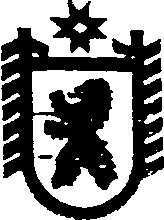 Республика КарелияАДМИНИСТРАЦИЯ СЕГЕЖСКОГО МУНИЦИПАЛЬНОГО РАЙОНАПОСТАНОВЛЕНИЕот  18  мая  2018 года   №  407 СегежаО  внесении изменения в постановление администрации Сегежского муниципального района от 4 декабря 2017 г. № 907 Администрация Сегежского муниципального района  п о с т а н о в л я е т:1. Внести в муниципальную программу «Развитие малого и среднего предпринимательства в Сегежском муниципальном районе на 2018-2020 годы», (далее - муниципальная программа) утвержденную постановлением администрации Сегежского муниципального района от 4 декабря 2017 г. № 907 изменение, дополнив ее приложением № 6 следующего содержания:                                                              «Приложение № 6                                                                    к муниципальной Программе «Развитие малого                                                                  и среднего предпринимательства в Сегежском                                                               муниципальном районе на 2018-2020 годыПОЛОЖЕНИЕО ПОРЯДКЕ ПРЕДОСТАВЛЕНИЯ ЦЕЛЕВЫХ ГРАНТОВНАЧИНАЮЩИМ СУБЪЕКТАМ МАЛОГО ПРЕДПРИНИМАТЕЛЬСТВА           1.  Настоящее положение устанавливает порядок предоставления целевого гранта начинающим субъектам малого предпринимательства на создание собственного дела - субсидии индивидуальным предпринимателям и юридическим лицам - производителям товаров, работ и услуг, предоставляемые на безвозмездной и безвозвратной основе на условиях долевого финансирования расходов, связанных с началом предпринимательской деятельности (далее - грант).  2.   Предоставление гранта осуществляется на конкурсной основе.            3. Объявление о проведении конкурса на предоставление грантов (далее – объявление о проведении конкурса) размещается в газете «Доверие» и одновременно на официальном сайте администрации Сегежского муниципального района в информационно-телекоммуникационной. сети .«Интернет»   http://home.onego.ru/~segadmin/ (далее – сайт администрации).   4. Заявки на участие в конкурсе (далее – заявка) подаются в течение                            30 календарных дней с даты размещения объявления о проведении конкурса.  5.  Заявки, поданные по истечении указанного срока, не принимаются.  6. Срок подачи заявок может быть продлен на срок не более 15 календарных дней в случаях, если не подано ни одной заявки или сумма заявленных грантов ниже средств, предусмотренных программой на эти цели.  7.  Грант предоставляется при соблюдении следующих требований:  1) грант предоставляется только впервые зарегистрированному и действующему менее 1 года (на дату подачи заявки) субъекту малого предпринимательства;  2) субъект малого предпринимательства осуществляет деятельность на территории Сегежского муниципального района, состоит на учете в налоговом органе в установленном законодательством порядке и отвечает требованиям Федерального закона от 24 июля 2007 г. № 209-ФЗ «О развитии малого и среднего предпринимательства в Российской Федерации»;  3) размер гранта не превышает 500 тыс. рублей на одного получателя поддержки;  4) грант предоставляется в случае подтверждения субъектом малого предпринимательства вложения (осуществления затрат) собственных средств в размере не менее 15 процентов от размера получаемого гранта на реализацию бизнес - проекта на дату подачи заявления о предоставлении гранта;  5) гранты субъектам малого предпринимательства, осуществляющим розничную и оптовую торговлю, должны составлять не более 10 процентов от общей суммы субсидии бюджета Сегежского муниципального района (с учетом софинансирования из бюджета Республики Карелия и федерального бюджета), выделенной на предоставление грантов начинающим субъектам малого предпринимательства на создание собственного дела.  8.  Приоритетными целевыми группами получателей грантов являются:  1)  зарегистрированные безработные;  2) работники, находящиеся под угрозой массового увольнения (установление неполного рабочего времени, временная приостановка работ, предоставление отпуска без сохранения заработной платы, мероприятия по высвобождению работников);             3)  военнослужащие, уволенные с военной службы в запас в связи с сокращением Вооруженных Сил Российской Федерации;            4) молодые семьи, имеющие детей, в том числе неполные молодые семьи, состоящие из одного молодого родителя и одного ребенка  и более, при условии, что возраст каждого из супругов либо одного родителя в неполной семье не превышает            35 лет;           5)  неполные семьи;           6)  многодетные семьи;           7)  семьи, воспитывающие детей-инвалидов.  9. Грант предоставляется субъекту малого предпринимательства на финансирование следующих затрат, предусмотренных бизнес - проектом:   1) приобретение основных средств, за исключением недвижимости, относящейся к жилищному фонду, земельных участков, легковых автомобилей;  2) расходов на регистрацию субъекта малого предпринимательства, к которым относятся: государственная пошлина за государственную регистрацию юридического лица; государственная пошлина за государственную регистрацию физического лица в качестве индивидуального предпринимателя; государственная пошлина за свидетельствование подлинности подписи, если такое свидетельствование обязательно в соответствии с законодательством Российской Федерации, на банковских карточках и на заявлениях о регистрации юридических лиц; оплата услуг по изготовлению печати (при наличии печати); расходы на открытие расчетного счета при регистрации субъекта малого предпринимательства.  10.  Предоставление грантов осуществляется в пределах утвержденных лимитов бюджетных средств.  11. Для рассмотрения вопроса о предоставлении гранта субъект малого предпринимательства (далее - Претендент) представляет в сроки и по адресу, указанные в объявлении о проведении конкурса, заявку, состоящую из следующих документов:  1)  заявление о предоставлении гранта с подтверждением объема собственных средств, вложенных в реализацию  бизнес - проекта, и необходимого объема средств для начала собственного дела по форме, установленной администрацией Сегежского муниципального района (далее – администрация), размещенной на сайте администрации вместе с объявлением о проведении конкурса;  2) заверенные Претендентом (для индивидуальных предпринимателей - подписью индивидуального предпринимателя (с расшифровкой подписи) и датой заверения; для юридического лица - подписью руководителя (с расшифровкой подписи), печатью организации  и датой заверения):  а)   копии учредительных документов – для юридического лица;  б)   копию приказа о назначении руководителя – для юридического лица;  в)   копию свидетельства о постановке на учет в налоговом органе;  г) копию документа, удостоверяющего личность гражданина Российской Федерации - для физического лица;  д) копии документов, подтверждающие собственные вложения Претендента в бизнес-проект (копии договоров, счетов, платежных поручений, счетов-фактур, товарных накладных, товарных чеков и др.);  3) справка об отсутствии задолженности по выплате заработной платы наемным работникам и об установлении размера заработной платы наемных работников не ниже размера, установленного Соглашением о минимальной заработной плате в Республике Карелия (по состоянию на первое число месяца подачи заявки);  4) справка, подтверждающая, что в отношении Претендента не возбуждено дело о несостоятельности (банкротстве) и не введена процедура банкротства в установленном законодательством порядке, а также об отсутствии процедур ликвидации или реорганизации (по состоянию на первое число месяца подачи заявки);  5)   бизнес-проект Претендента, включающий в себя следующие разделы:  а)    титульный лист;  б) резюме бизнес-проекта (включая оценку общественной значимости и полезности бизнес-проекта);  в)   описание продукции (услуг);  г)    план маркетинга;  д)   организационный план;  е)    производственный план;  ж)   финансовый план;           з)    инвестиционный план;  и)   оценка рисков.  6) документы, подтверждающие принадлежность учредителей малого предприятия или индивидуального предпринимателя к приоритетным целевым группам на момент регистрации малого предприятия или индивидуального предпринимателя:  а)   для работников, находящихся под угрозой массового увольнения - справку от работодателя: об установлении неполного рабочего времени, о временной приостановке работ, о предоставлении отпуска без сохранения заработной платы, о проведении мероприятий по высвобождению работников и о сообщении в письменной форме в органы службы занятости о проведении соответствующих мероприятий;  б) для военнослужащих, уволенных с военной службы в запас в связи с сокращением Вооруженных Сил Российской Федерации - копию военного билета;  в) для молодых семей, имеющих детей, в том числе неполных молодых семей, состоящих из одного молодого родителя и одного ребенка и более – копии паспортов всех членов семьи, копии свидетельства о рождении детей, копию свидетельства о заключении брака или копию свидетельства о расторжении брака (в случае, если речь идет о неполной семье);   г) для неполных семей - копию паспорта родителя, копии паспорта детей либо свидетельства о рождении детей, копии документов, подтверждающих, что семья неполная: свидетельства о расторжении брака, либо свидетельства о смерти одного из родителей, либо решения суда о признании одного из родителей безвестно отсутствующим или о лишении его родительских прав (ограничении в родительских правах);  д) для многодетных семей – копии паспорта родителей, копии паспорта либо свидетельства о рождении детей;  е) для семей, воспитывающих детей-инвалидов - копии паспорта родителей, копии паспорта либо свидетельства о рождении детей, копию справки установленного образца, выданная учреждением медико-социальной экспертизы, подтверждающая наличие инвалидности у ребенка.  12. Администрация в отношении Претендента получает выписку из Единого государственного реестра юридических лиц – для юридических лиц или из Единого государственного реестра индивидуальных предпринимателей – для индивидуальных предпринимателей и запрашивает следующие документы:  1)  информацию об исполнении Претендентом обязанности по уплате налогов, сборов, страховых взносов, пеней и налоговых санкций (по состоянию на дату подачи заявки);           2) справку о регистрации Претендента в качестве безработного (по состоянию на дату подачи заявки).Документы, перечисленные в настоящем пункте, могут быть предоставлены  Претендентом  самостоятельно.   13. Заявки, по мере поступления, регистрируются в журнале регистрации заявок. Журнал регистрации заявок должен быть пронумерован, прошнурован, скреплен печатью администрации.          14.   Претендент имеет право подать только одну заявку.          15.   По итогам проведения конкурса заявка Претенденту не возвращается.          16. Претендент несет ответственность за достоверность предоставляемых в составе заявки.  17. Заявка рассматривается Советом по развитию малого и среднего предпринимательства в Сегежском муниципальном районе (далее - Совет).  18. При принятии решения Совет оценивает эффективность предоставленного бизнес - проекта.  19. Основными критериями оценки заявки являются:   а) увеличение объема выпускаемой продукции, оказываемых услуг в течение двух лет с начала реализации бизнес-проекта;   б) уровень обеспеченности собственными средствами на реализацию бизнес-проекта;  в) увеличение количества рабочих мест в течение двух лет с начала реализации бизнес-проекта;   г) увеличение налоговых отчислений в бюджет в течение двух лет с начала реализации бизнес-проекта.  20.  Все заявки оцениваются по 100-балльной шкале по следующим критериям:21. Рейтинг заявки равняется сумме баллов по каждому критерию оценки, умноженной на вес соответствующего критерия.22. При отнесении субъекта малого предпринимательства к приоритетным целевым группам рейтинг заявки умножается на коэффициент 1,25.23. Преимущественное право на получение гранта имеет Претендент, заявка которого получила более высокий рейтинг.24. При равном количестве баллов побеждает заявка с более ранней датой и временем подачи.25. Решение о предоставлении (об отказе в предоставлении) гранта принимается Советом  и оформляется протоколом, который составляется в течение 2 рабочих дней со дня заседания Совета. 26. Совет правомочен принимать решения при участии в голосовании не менее половины его членов. 27. Все решения Совет принимает простым большинством голосов присутствующих на заседании членов Совета. При равенстве голосов решающим является голос председателя Совета.28. Выписка из протокола направляется Претендентам в течение 5 рабочих дней с даты принятия решения Советом.29. При принятии Советом решения о предоставлении гранта администрация в течение 7 рабочих дней с даты принятия решения Советом направляет получателю гранта проект договора о предоставлении гранта (далее – договор).30. Получатель гранта подписывает проект договора в течение 3 рабочих дней с даты получения проекта договора и один его экземпляр возвращает в администрацию.            В случае если получатель гранта не совершил, предусмотренные настоящим пунктом действия он признается уклонившимся от заключения договора.           31. При уклонении получателя гранта от заключения договора, администрация вправе заключить договор с Претендентом, заявка которого была отклонена по причине превышения суммы запрашиваемого гранта над лимитами бюджетных ассигнований и находится в рейтинге заявок, следующей после получателей грантов, в отношении которых Советом принято решение о предоставлении гранта.   32. После подписания договора получатель гранта представляет в администрацию финансовую отчетность об использовании гранта в порядке, установленном договором. Администрация осуществляет контроль за выполнением условий договора, а также за возвратом гранта в бюджет Сегежского муниципального района в случае нарушения условий договора.33. В случае установления администрацией, факта нецелевого использования средств гранта, получатель такого гранта обязан возвратить в бюджет Сегежского муниципального района сумму гранта, использованную не по целевому назначению, в течение 10 дней с момента установления нарушения.34. При расторжении договора по инициативе администрации, в связи с нарушением получателем гранта обязательств и условий предоставления гранта, получатель гранта обязан возвратить неиспользованные средства гранта в бюджет Сегежского муниципального района в течение 10 дней с момента получения уведомления администрации о расторжении договора.            2. Отделу информационных технологий и защиты информации администрации Сегежского муниципального района (Т.А.Слиж) обнародовать настоящее постановление путем размещения официального текста настоящего постановления  в  информационно-телекоммуникационной сети «Интернет» на официальном сайте администрации Сегежского муниципального района  http://home.onego.ru/~segadmin.              Глава администрацииСегежского муниципального района                                                           Ю.В. ШульговичРазослать: в дело-3, УЭР, финансовое управление, КУМС, администрации  поселений - 6.   № п/пПоказатель (по результатам
реализации проекта)Вес, %Примечание (балл)12341Увеличение объема выпускаемой 
продукции, оказываемых услуг  в течение двух лет с начала реализации бизнес-проекта       10Прирост отрицательный или равен    
0% - 0 баллов.Прирост свыше 0 и до 30% - 30 баллов. Прирост свыше 30% и до 50% - 50 баллов. Прирост свыше 50% -100 баллов.                        2Доля вложения (осуществления затрат) собственных средств от размера гранта        50Вложено собственных средств: свыше 15 % и до 35 % - 10 баллов; свыше 35 и до 50% - 50 баллов;свыше 50% - 100 баллов. 3Увеличение количества рабочих
мест в течение двух лет с начала реализации бизнес-проекта                30Прирост отрицательный или равен 0  
- 0 баллов. Увеличение количества  
от 1 и более - по 0,5 балла за каждое
дополнительно созданное рабочее    
место.                              4Увеличение   налоговых      
отчислений в бюджет в течение двух лет с начала реализации бизнес-проекта           10Рост отрицательный или равен 0% - 0
баллов. Увеличение налоговых       
отчислений в бюджет от 1% и более  
- по 0,5 балла за каждый процент     
увеличения налоговых отчислений, но не более 100 баллов.    